Bench Sponsorship Application FormName …………………………………………………………………………………………………………………Address …………………………………………………………………………………………….………………..Daytime contact number ………………………………………………………………………..………………...Where did you first hear about Haringey’s sponsorship scheme? ………………………………………………………….I would like to sponsor a benchin ……………………………………………………………………………………………... ……… (name of park)located …………………………………………………………………..……..(brief description of location in park)with a stainless steel plaque  (please tick) reading …………………………………………….……………………………………………..……………………………..………………………..……………………………………………..……………………………………………….……..……………………………………………..……………………………………………..………………………..The bench isin memory of ………………………………………………………………………………………………………….to celebrate …………………………………………………………………………………………………………...(other) …………………………………………………………………………………………………………………Once completed please email this form tochris.poore@haringey.gov.ukAn area manager will then contact you to arrange a site visit, so location and plaque details can be discussed. Haringey Council’s Parks Service promises to install all benches in a secure fashion that will deter theft. However, theft and vandalism of benches in parks is always a risk. Whilst the Parks Service will make every effort to maintain and repair sponsored benches whenever possible, we reserve the right to remove it if it is damaged beyond repair. If this is the case, or if a bench is stolen, there is no guarantee that the Parks Service will be in a position to replace it.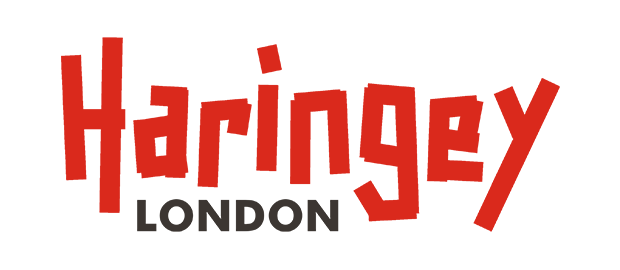 